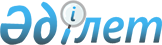 О признании утратившим силу решения акима города Шахтинска от 17 января 2017 года № 1 "Об объявлении чрезвычайной ситуации техногенного характера"Решение акима города Шахтинска Карагандинской области от 7 марта 2017 года № 2. Зарегистрировано Департаментом юстиции Карагандинской области 28 марта 2017 года № 4190      В соответствии с Законом  Республики Казахстан от 23 января 2001 года "О местном государственном управлении и самоуправлении в Республике Казахстан", аким города Шахтинска РЕШИЛ:

      1. Признать утратившим силу решение акима города от 17 января 2017 года №1 "Об объявлении чрезвычайной ситуации техногенного характера" (зарегистрированное в Реестре государственной регистрации нормативных правовых актов 17 января 2017 года № 4113, опубликованное в газете "Шахтинский вестник" от 20 января 2017 года № 3).

      2. Контроль за исполнением настоящего решения оставляю за собой.

      3. Настоящее решение вводится в действие со дня первого официального опубликования.


					© 2012. РГП на ПХВ «Институт законодательства и правовой информации Республики Казахстан» Министерства юстиции Республики Казахстан
				
      Аким города 

 С. Аймаков
